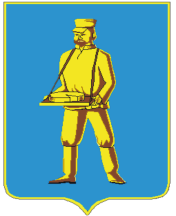 СОВЕТ ДЕПУТАТОВГОРОДСКОГО ОКРУГА ЛОТОШИНОМОСКОВСКОЙ ОБЛАСТИР Е Ш Е Н И Еот ___________ № ______ ПРОЕКТОб утверждении состава Молодежного парламента при Совете депутатов городского округа Лотошино Московской областиВ соответствии с Федеральным законом от 06.10.2003 № 131-ФЗ               «Об общих принципах организации местного самоуправления в Российской Федерации», Законом Московской области от 06.07.2021 № 142/2021-ОЗ         «О молодежной политике в Московской области», Законом Московской области от 16.04.2010 № 40/2010 «О Московском областном молодежном парламенте», Положением о Молодежном парламенте при Совете депутатов городского округа Лотошино Московской области, решением Совета депутатов городского округа Лотошино Московской области от 04.10.2023 № 479/55 «О формировании состава Молодежного парламента при Совете депутатов городского округа Лотошино Московской области»р е ш и л:Утвердить состав Молодежного парламента при Совете депутатов городского округа Лотошино Московской области (прилагается). Утвердить ответственным от Совета депутатов городского округа Лотошино Московской области за координацию работы Молодежного парламента при Совете депутатов городского округа Лотошино Московской области _________________. Опубликовать настоящее решение на официальном сайте администрации городского округа Лотошино Московской области в информационно - телекоммуникационной сети Интернет.Контроль за исполнением настоящего решения оставляю за собой. Председатель Совета депутатовгородского округа Лотошино                                                          И.О. КрульРазослать: депутатам, главе городского округа, заместителям главы администрации, отделу культуры, юридическому отделу, прокурору Лотошинского района, редакции газеты «Сельская новь», в дело.Приложение к решению Совета депутатовгородского округа Лотошино Московской областиот «___» ______ 2023 г. № _____Состав Молодежного парламентапри Совете депутатов городского округа Лотошино Московской области Жердева Елена Александровна. Уколова Анастасия Евгеньевна. Герасименко Анастасия Игоревна. Прохоров Дмитрий Алексеевич. Федотов Александр Сергеевич. Захаров Иван Дмитриевич. Скуратов Арсений Романович. Тюрикова Анна Максимовна. Волохович Владислав Александрович.